APPLICATION FOR EMPLOYMENT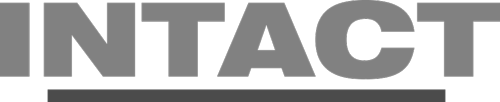 PRINT IN BLACK INK OR TYPE. Fill out application form completely. If questions are not applicable, enter "NA." Do not leave questions blank. Be sure to sign when completed. Use the 'TAB' key to move through the document. Resumes, while certainly welcome, should not be submitted in lieu of the information requested.GENERAL INFORMATIONPOSITIONEDUCATION AND TRAININGVETERAN INFORMATION (Most recent)SPECIAL SKILLS (List all pertinent skills and equipment that you can operate)WORK EXPERIENCE (Most Recent First)  (Show the last 7 years of work history; Include voluntary work and military experience)I certify the information contained in this application is true, correct, and complete. I understand that, if employed, false statements reported on this application may be considered sufficient cause for dismissal.Signature of Applicant_________________________________________________________  Date________________Interviewer’s Comments:Intact Inspection Services, LLC is an equal opportunity employer. Accommodations to assist persons with disabilities are available upon request.Name (Last)
     (First)
     (First)
     (First)
     (Middle Initial)
 Home Telephone(   )     -     Address (Mailing Address)
     (City)
     (City)
     (State)
  (Zip)
     Other Telephone(   )     -     E-Mail AddressE-Mail AddressAre you legally entitled to work in the ?  Yes  NoAre you legally entitled to work in the ?  Yes  NoAre you legally entitled to work in the ?  Yes  NoAre you legally entitled to work in the ?  Yes  NoPosition Or Type Of Employment DesiredWill Accept:  Part-Time  Full-Time  TemporaryShift:  Day  Swing  Graveyard  RotatingAre you able to perform the essential functions of the job you are applying for, with or without reasonable accommodation?  Yes  NoWill Accept:  Part-Time  Full-Time  TemporaryShift:  Day  Swing  Graveyard  RotatingSalary DesiredDate AvailableDate AvailableHigh School Graduate Or General Education (GED) Test Passed?   Yes  NoIf no, list the highest grade completed     High School Graduate Or General Education (GED) Test Passed?   Yes  NoIf no, list the highest grade completed     High School Graduate Or General Education (GED) Test Passed?   Yes  NoIf no, list the highest grade completed     High School Graduate Or General Education (GED) Test Passed?   Yes  NoIf no, list the highest grade completed     High School Graduate Or General Education (GED) Test Passed?   Yes  NoIf no, list the highest grade completed     High School Graduate Or General Education (GED) Test Passed?   Yes  NoIf no, list the highest grade completed     High School Graduate Or General Education (GED) Test Passed?   Yes  NoIf no, list the highest grade completed     High School Graduate Or General Education (GED) Test Passed?   Yes  NoIf no, list the highest grade completed     College, , Military (Most recent first)College, , Military (Most recent first)College, , Military (Most recent first)College, , Military (Most recent first)College, , Military (Most recent first)College, , Military (Most recent first)College, , Military (Most recent first)College, , Military (Most recent first)Name and LocationDates AttendedMonth/YearCredits EarnedCredits EarnedCredits EarnedGraduateDegree& YearMajor 
or SubjectName and LocationDates AttendedMonth/YearQuarterly orSemesterHoursOther(Specify)Other(Specify)GraduateDegree& YearMajor 
or SubjectFrom       Yes
 NoTo       Yes
 NoFrom       Yes
 NoTo       Yes
 NoFrom       Yes
 NoTo       Yes
 NoFrom       Yes
 NoTo       Yes
 NoOccupational License, Certificate or RegistrationOccupational License, Certificate or RegistrationNumberNumberWhere IssuedWhere IssuedWhere IssuedExpiration DateOccupational License, Certificate or RegistrationOccupational License, Certificate or RegistrationNumberNumberWhere IssuedWhere IssuedWhere IssuedExpiration DateOccupational License, Certificate or RegistrationOccupational License, Certificate or RegistrationNumberNumberWhere IssuedWhere IssuedWhere IssuedExpiration DateLanguages Read, Written or Spoken Fluently Other Than EnglishLanguages Read, Written or Spoken Fluently Other Than EnglishLanguages Read, Written or Spoken Fluently Other Than EnglishLanguages Read, Written or Spoken Fluently Other Than EnglishLanguages Read, Written or Spoken Fluently Other Than EnglishLanguages Read, Written or Spoken Fluently Other Than EnglishLanguages Read, Written or Spoken Fluently Other Than EnglishLanguages Read, Written or Spoken Fluently Other Than EnglishBranch of Service
     Date of Entry
     Date of Discharge
     (Maximum 1000 characters)      Employer       Telephone Number  (   )     -     Telephone Number  (   )     -     From  (Month/Year)Address       Address       Address       From  (Month/Year)Job Title       Number Employees Supervised       Number Employees Supervised       To  (Month/Year)Specific Duties (Maximum 1000 characters)Specific Duties (Maximum 1000 characters)Specific Duties (Maximum 1000 characters)To  (Month/Year)Specific Duties (Maximum 1000 characters)Specific Duties (Maximum 1000 characters)Specific Duties (Maximum 1000 characters)Hours Per WeekSpecific Duties (Maximum 1000 characters)Specific Duties (Maximum 1000 characters)Specific Duties (Maximum 1000 characters)Hours Per WeekSpecific Duties (Maximum 1000 characters)Specific Duties (Maximum 1000 characters)Specific Duties (Maximum 1000 characters)Last SalarySpecific Duties (Maximum 1000 characters)Specific Duties (Maximum 1000 characters)Specific Duties (Maximum 1000 characters)Last SalarySpecific Duties (Maximum 1000 characters)Specific Duties (Maximum 1000 characters)Specific Duties (Maximum 1000 characters)SupervisorSpecific Duties (Maximum 1000 characters)Specific Duties (Maximum 1000 characters)Specific Duties (Maximum 1000 characters)SupervisorReason For Leaving       Reason For Leaving       May We Contact This Employer?   Yes  NoMay We Contact This Employer?   Yes  NoEmployer       Telephone Number  (   )     -     Telephone Number  (   )     -     From  (Month/Year)Address       Address       Address       From  (Month/Year)Job Title       Number Employees Supervised       Number Employees Supervised       To  (Month/Year)Specific Duties (Maximum 1000 characters)Specific Duties (Maximum 1000 characters)Specific Duties (Maximum 1000 characters)To  (Month/Year)Specific Duties (Maximum 1000 characters)Specific Duties (Maximum 1000 characters)Specific Duties (Maximum 1000 characters)Hours Per WeekSpecific Duties (Maximum 1000 characters)Specific Duties (Maximum 1000 characters)Specific Duties (Maximum 1000 characters)Hours Per WeekSpecific Duties (Maximum 1000 characters)Specific Duties (Maximum 1000 characters)Specific Duties (Maximum 1000 characters)Last SalarySpecific Duties (Maximum 1000 characters)Specific Duties (Maximum 1000 characters)Specific Duties (Maximum 1000 characters)Last SalarySpecific Duties (Maximum 1000 characters)Specific Duties (Maximum 1000 characters)Specific Duties (Maximum 1000 characters)SupervisorSpecific Duties (Maximum 1000 characters)Specific Duties (Maximum 1000 characters)Specific Duties (Maximum 1000 characters)SupervisorReason For Leaving       Reason For Leaving       May We Contact This Employer?   Yes  NoMay We Contact This Employer?   Yes  NoEmployer       Telephone Number  (   )     -     Telephone Number  (   )     -     From  (Month/Year)Address       Address       Address       From  (Month/Year)Job Title       Number Employees Supervised       Number Employees Supervised       To  (Month/Year)Specific Duties (Maximum 1000 characters)Specific Duties (Maximum 1000 characters)Specific Duties (Maximum 1000 characters)To  (Month/Year)Specific Duties (Maximum 1000 characters)Specific Duties (Maximum 1000 characters)Specific Duties (Maximum 1000 characters)Hours Per WeekSpecific Duties (Maximum 1000 characters)Specific Duties (Maximum 1000 characters)Specific Duties (Maximum 1000 characters)Hours Per WeekSpecific Duties (Maximum 1000 characters)Specific Duties (Maximum 1000 characters)Specific Duties (Maximum 1000 characters)Last SalarySpecific Duties (Maximum 1000 characters)Specific Duties (Maximum 1000 characters)Specific Duties (Maximum 1000 characters)Last SalarySpecific Duties (Maximum 1000 characters)Specific Duties (Maximum 1000 characters)Specific Duties (Maximum 1000 characters)SupervisorSpecific Duties (Maximum 1000 characters)Specific Duties (Maximum 1000 characters)Specific Duties (Maximum 1000 characters)SupervisorReason For Leaving       Reason For Leaving       May We Contact This Employer?   Yes  NoMay We Contact This Employer?   Yes  NoEmployer       Telephone Number  (   )     -     Telephone Number  (   )     -     From  (Month/Year)Address       Address       Address       From  (Month/Year)Job Title       Number Employees Supervised       Number Employees Supervised       To  (Month/Year)Specific Duties (Maximum 1000 characters)Specific Duties (Maximum 1000 characters)Specific Duties (Maximum 1000 characters)To  (Month/Year)Specific Duties (Maximum 1000 characters)Specific Duties (Maximum 1000 characters)Specific Duties (Maximum 1000 characters)Hours Per WeekSpecific Duties (Maximum 1000 characters)Specific Duties (Maximum 1000 characters)Specific Duties (Maximum 1000 characters)Hours Per WeekSpecific Duties (Maximum 1000 characters)Specific Duties (Maximum 1000 characters)Specific Duties (Maximum 1000 characters)Last SalarySpecific Duties (Maximum 1000 characters)Specific Duties (Maximum 1000 characters)Specific Duties (Maximum 1000 characters)Last SalarySpecific Duties (Maximum 1000 characters)Specific Duties (Maximum 1000 characters)Specific Duties (Maximum 1000 characters)SupervisorSpecific Duties (Maximum 1000 characters)Specific Duties (Maximum 1000 characters)Specific Duties (Maximum 1000 characters)SupervisorReason For Leaving       Reason For Leaving       May We Contact This Employer?   Yes  NoMay We Contact This Employer?   Yes  No